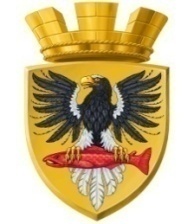 Р О С С И Й С К А Я  Ф Е Д Е Р А Ц И ЯКАМЧАТСКИЙ КРАЙП О С Т А Н О В Л Е Н И ЕАДМИНИСТРАЦИИ ЕЛИЗОВСКОГО ГОРОДСКОГО ПОСЕЛЕНИЯот 07.07.2022							№ 726-п            г. ЕлизовоО внесении изменения в постановление администрации Елизовского городского поселения от 09.10.2017 №964-п «Об утверждении муниципальной программы «Управление и распоряжение муниципальным имуществом в Елизовском городском поселении»В соответствии с Федеральным законом от 06.10.2003 № 131-ФЗ «Об общих принципах организации местного самоуправления в Российской Федерации», Порядком разработки и реализации муниципальных программ Елизовского городского поселения утвержденным постановлением администрации Елизовского городского поселения от 29.02.2016 года № 160-п, Уставом Елизовского городского поселения Елизовского муниципального района в Камчатском крае, в целях уточнения программных мероприятий, срока реализации муниципальной программы и объемов финансирования программных мероприятий,ПОСТАНОВЛЯЮ:Внести в постановление администрации Елизовского городского поселения от 09.10.2017 № 964-п «Об утверждении муниципальной программы «Управление и распоряжение муниципальным имуществом в Елизовском городском поселении» изменение, изложив в редакции согласно приложению к настоящему постановлению.Муниципальному казенному учреждению «Служба по обеспечению деятельности администрации Елизовского городского поселения опубликовать (обнародовать) настоящее постановление в средствах массовой информации и разместить в информационно-телекоммуникационной сети «Интернет» на официальном сайте администрации Елизовского городского поселения. Настоящее постановление вступает в силу после его официального опубликования (обнародования). Контроль за исполнением настоящего постановления возложить на заместителя Главы администрации Елизовского городского поселения.Приложениек постановлению администрацииЕлизовского городского поселенияот 07.07.2022 № 726-п«Приложениек постановлению администрацииЕлизовского городского поселенияот 09.10.2017 № 964-пМуниципальная программа
«Управление и распоряжение муниципальным имуществом в Елизовском городском поселении».г. Елизово2017 годСодержаниеРаздел 1. Паспорт муниципальной программы «Управление и распоряжение муниципальным имуществом в Елизовском городском поселении».Раздел 2. Общие положения и обоснование Программы2.1. Технико-экономическое обоснование ПрограммыОбъектом Программы является движимое и недвижимое имущество Елизовского городского поселения, предназначенное для осуществления полномочий, определенных Федеральным законом от 06.10.2003 №131-ФЗ «Об общих принципах организации местного самоуправления в Российской Федерации» (далее – Федеральный закон № 131-ФЗ), земельные участки, находящиеся в собственности Елизовского городского поселения, земельные участки собственность на которые не разграничена, автомобильные дороги общего пользования местного значения, а также бесхозяйные объекты недвижимого имущества, расположенные на территории Елизовского городского поселения.Надлежащее оформление права собственности и наличие правоустанавливающих документов на объекты недвижимости, в том числе автомобильные дороги, а также своевременная техническая инвентаризация объектов недвижимости и исполнение обязанности собственника по содержанию имущества являются залогом сохранности муниципального имущества.Основной проблемой, стоящей перед администрацией Елизовского городского поселения в сфере оформления права собственности на объекты недвижимости, является отсутствие технической документации и сведений о постановке указанных объектов на государственный кадастровый учет. Обязательным условием государственной регистрации прав на объекты недвижимости является государственный кадастровый учет данного объекта недвижимости.С даты введения в действие Земельного кодекса Российской Федерации приватизация зданий, строений, сооружений, в том числе зданий, строений, сооружений промышленного назначения, без одновременной приватизации земельных участков, на которых они расположены, не допускается, за исключением случаев, если такие земельные участки изъяты из оборота или ограничены в обороте, вследствие чего возникает необходимость проведения работ по формированию земельных участков для приватизации муниципального имущества.В сфере управления имуществом одной из задач является выявление бесхозяйных объектов недвижимого имущества на территории Елизовского городского поселения с дальнейшей их инвентаризацией и оформлением права муниципальной собственности на них. В 2018-2024 годы планируется вести активную работу в данном направлении.Согласно муниципальному нормативному правовому акту от 22.02.2013 № 89 НПА Положению «О порядке предоставления в аренду нежилых помещений, зданий, сооружений, относящихся к муниципальной собственности в Елизовском городском поселении», принятому Решением Собрания депутатов Елизовского городского поселения от 19.02.2013 № 418, величина арендной платы определяется на основании отчета независимого оценщика, составленного в соответствии с Федеральным законом от 29.07.1998 №135-ФЗ «Об оценочной деятельности в Российской Федерации».Таким образом, для передачи в аренду объекта муниципальной собственности возникает необходимость в оценке муниципального имущества.Одновременно перед администрацией Елизовского городского поселения стоит задача в приобретении жилых помещений с целью формирования муниципального специализированного жилищного фонда для привлечения специалистов, востребованных профессий, в Елизовское городское поселение, для проживания специалистов в связи с характером их трудовых отношений с органами местного самоуправления, муниципальных унитарных предприятий и муниципальных автономных учреждений Елизовского городского поселения, в порядке, принятом Решением Собрания депутатов Елизовского городского поселения от 23.04.2013 № 449 «Положение о порядке предоставления жилых помещений специализированного жилищного фонда, находящегося на территории Елизовского городского поселения» от 24.04.2013 № 105-НПА. 2.2. Цели и задачи Программы, сроки и этапы реализации2.2.1. Целью Программы является эффективное управление муниципальным имуществом, находящимся в собственности Елизовского городского поселения. 2.2.2. Необходимым условием для достижения поставленной цели является выполнение следующих задач:2.2.2.1. Регистрация права муниципальной собственности на объекты недвижимого имущества Елизовского городского поселения в органах, осуществляющих государственную регистрацию прав на недвижимость и сделок с ней;2.2.2.2. Регистрация права муниципальной собственности на автомобильные дороги общего пользования местного значения Елизовского городского поселения в органах, осуществляющих государственную регистрацию прав на недвижимость и сделок с ней;2.2.2.3. Техническая инвентаризация и постановка на учет бесхозяйных объектов недвижимого имущества;2.2.2.4. Оценка рыночной стоимости объектов муниципальной собственности Елизовского городского поселения;2.2.2.5. Содержание муниципального имущества Елизовского городского поселения, в том числе бесхозяйного имущества расположенного в границах Елизовского городского поселения;2.2.2.6. Постановка на государственный кадастровый учет и регистрация права муниципальной собственности на земельные участки;2.2.2.7. Постановка на государственный кадастровый учет и регистрация права муниципальной собственности на земельные участки уличной дорожной сети;2.2.2.8. Формирование муниципального специализированного жилищного фонда Елизовского городского поселения;2.2.2.9. Изготовление топографических съемок с нанесением инженерных коммуникаций.2.2.3. Сроки реализации Программы 2018-2024 годы.2.3. Мероприятия по реализации Программы и ее ресурсное обеспечение2.3.1. Мероприятия Программы изложены в приложении 2 к настоящей Программе.2.3.2. Финансовое обеспечение реализации Программы представлено в приложении 1 к настоящей Программе.2.4. Анализ рисков реализации Программы2.4.1. При реализации целей и задач Программы осуществляются меры, направленные на предотвращение негативного воздействия рисков и повышение уровня гарантированности достижения предусмотренных в ней конечных результатов.Возникновение рисков может быть обусловлено недостаточным финансированием мероприятий Программы. Управление рисками планируется осуществлять на основе регулярного мониторинга реализации Программы.2.4.2. Основные риски реализации Программы можно подразделить на внутренние и внешние:2.4.2.1. К внутренним рискам относятся:- неэффективность организации и управления процессом реализации программных мероприятий;- недостаточный уровень бюджетного финансирования;- неэффективное расходование бюджетных средств;- неосвоение предусмотренных бюджетных средств;- необоснованное перераспределение средств, определенных настоящей Программой в ходе ее исполнения.2.4.2.2. К внешним рискам можно отнести:- нормативные правовые пробелы в нормативной базе, риски изменения действующего законодательства, регулирующего сферу действия Программы в целом, что может оказать негативное влияние на финансовое и материально-техническое обеспечение выполнения мероприятий Программы;- социально-экономические риски, связанные с осложнением социально-экономической обстановки в Камчатском крае, сопровождающиеся значительным ростом социальной напряженности;- техногенные и экологические риски – неблагоприятные климатические условия, экологические катастрофы, эпидемии, природные катаклизмы и стихийные бедствия, а также иные чрезвычайные ситуации.2.4.3. Минимизировать возможные отклонения в реализации Программы позволит осуществление рационального, оперативного управления, совершенствование механизма ее реализации. 2.4.4. Для своевременного реагирования на причины и условия возникновения рисков, минимизации их последствий будет осуществлен регулярный контроль реализации основных мероприятий Программы и расходования финансовых ресурсов, включая возможные меры усиления контроля за финансово-экономической деятельностью участников реализации Программы на всех этапах ее выполнения.2.5. Прогноз ожидаемых социально-экономических результатов реализации Программы2.5.1. Реализация мероприятий Программы позволит:2.5.1.1. Зарегистрировать право собственности Елизовского городского поселения на недвижимое имущество в органах, осуществляющих государственную регистрацию прав на недвижимое имущество и сделок с ним.2.5.1.2. Зарегистрировать права муниципальной собственности на автомобильные дороги общего пользования местного значения Елизовского городского поселения в органах, осуществляющих государственную регистрацию прав на недвижимость и сделок с ним;2.5.1.3. Признать право собственности Елизовского городского поселения на бесхозяйные объекты недвижимого имущества. 2.5.1.4. Определить рыночную стоимость объекта недвижимости для дальнейшей его продажи или сдачи в аренду.2.5.1.5 Содержать муниципальное имущество, находящееся в собственности Елизовского городского поселения в надлежащем состоянии, в том числе бесхозяйного имущества расположенного в границах Елизовского городского поселения.2.5.1.6. Провести деятельность по муниципальному контролю земельных участков.2.5.1.7. Провести деятельность по муниципальному контролю земельных участков уличной дорожной сети.2.5.1.8. Приобрести жилые помещения с целью формирования муниципального специализированного жилищного фонда Елизовского городского поселения.2.5.1.9. Выполнить работы по выносу на местности поворотных точек границ объектов недвижимости в Елизовском городском поселении.2.5.1.10. Доставить счета – квитанции физическим лицам.2.5.1.11. Выполнить работы по изготовлению топографической съемки.2.5.2. Целевые показатели (индикаторы) эффективности реализации Программы приведены в приложении 3 к настоящей Программе.2.6. Контроль исполнения ПрограммыОбщее руководство и контроль исполнения Программы осуществляет муниципальный заказчик - Управление имущественных отношений администрации Елизовского городского поселения.Управление имущественных отношений администрации Елизовского городского поселения является ответственным за исполнение и конечные результаты реализации Программы, а также за рациональное, целевое использование выделяемых на ее выполнение финансовых средств. Вносит предложения о привлечении дополнительных источников финансирования мероприятий Программы в случае уменьшения финансирования из местного бюджета, предложения по ускорению реализации Программы, собирает, систематизирует и обобщает аналитическую информацию о реализации программных мероприятий, осуществляет мониторинг результатов реализации программных мероприятий.Также Управление имущественных отношений администрации Елизовского городского поселения представляет отчет об оценке эффективности реализации Программы за полугодие и год.Раздел 1. Паспорт муниципальной программы «Управление и распоряжение муниципальным имуществом в Елизовском городском поселении»	3Раздел 2. Общие положения и обоснование Программы 62.1. 	Технико-экономическое обоснование Программы 62.2. 	Цели и задачи Программы, сроки и этапы ее реализации82.3. 	Мероприятия по реализации Программы и ее ресурсное обеспечение82.4.	 Анализ рисков реализации Программы82.5. Прогноз ожидаемых социально-экономических результатов реализации Программы92.6. 	Контроль исполнения Программы10Приложение 1 «Финансовое обеспечение реализации муниципальной программы «Управление и распоряжение муниципальным имуществом в Елизовском городском поселении»11Приложение 2 «Мероприятия по реализации Программы «Управление и распоряжение муниципальным имуществом в Елизовском городском поселении»12Приложение 3 «Целевые показатели (индикаторы) Программы «Управление и распоряжение муниципальным имуществом в Елизовском городском поселении»13НаименованиеПрограммыМуниципальная программа «Управление и распоряжение муниципальным имуществом в Елизовском городском поселении» (далее – Программа).Основание для разработки ПрограммыРаспоряжение администрации Елизовского городского поселения от 05.10.2017 № 288 -р «О разработке муниципальной программы «Управление и распоряжение муниципальным имуществом в Елизовском городском поселении».Муниципальный заказчик Программы (заказчик - координатор)Управление имущественных отношений   администрации Елизовского городского поселения.Разработчик ПрограммыУправление имущественных отношений администрации Елизовского городского поселения.Исполнители мероприятий Программы Управление имущественных отношений администрации Елизовского городского поселения;Управление архитектуры и градостроительства администрации Елизовского городского поселения;МКУ «Департамент строительства города Елизово».Цели ПрограммыЭффективное управление муниципальным имуществом, находящимся в собственности Елизовского городского поселения. Задачи Программы1. Регистрация права собственности на объекты недвижимого имущества Елизовского городского поселения в органах, осуществляющих регистрацию прав и сделок с ним.2. Регистрация права муниципальной собственности на автомобильные дороги общего пользования местного значения Елизовского городского поселения в органах, осуществляющих государственную регистрацию прав на недвижимость и сделок с ним;3. Техническая инвентаризация и постановка на учет бесхозяйных объектов недвижимого имущества.4. Оценка рыночной стоимости объектов муниципальной собственности Елизовского городского поселения.5. Содержание муниципального имущества Елизовского городского поселения, в том числе бесхозяйного имущества расположенного в границах Елизовского городского поселения. 6. Постановка на государственный кадастровый учет и регистрация права муниципальной собственности на земельные участки.7. Постановка на государственный кадастровый учет и регистрация права муниципальной собственности на земельные участки уличной дорожной сети.8. Формирование муниципального специализированного жилищного фонда Елизовского городского поселения.9. Изготовление топографических съемок с нанесением инженерных коммуникаций.Сроки и этапы реализации Программы2018-2024 годы.Перечень основных мероприятий Программы1. Подготовка технической документации на объекты недвижимости, а именно: технического плана на объекты недвижимости, технического паспорта на объекты недвижимости, кадастрового паспорта на объекты недвижимости, актов обследования на объекты недвижимости, отчетов об обследовании на объекты недвижимости, справка о технической инвентаризации объекта недвижимости;2. Подготовка технической документации на автомобильные дороги общего пользования местного значения, а именно:                                                        - технического плана на автомобильные дороги;- технического паспорта на автомобильные дороги. 3.Подготовка технического плана на бесхозяйные объекты недвижимого имущества.4.Оценка рыночной стоимости объектов муниципальной собственности Елизовского городского поселения.5.Содержание муниципального имущества Елизовского городского поселения, в том числе бесхозяйного имущества расположенного в границах Елизовского городского поселения.6.Формирование и проведение государственного кадастрового учета земельных участков.7.Формирование и проведение государственного кадастрового учета земельных участков уличной дорожной сети.8.Приобретение жилых помещений в целях формирования муниципального специализированного жилищного фонда Елизовского городского поселения.9.Выполнение работ по выносу на местности поворотных точек границ объектов недвижимости в Елизовском городском поселении.10.Доставка счетов – квитанций физическим лицам.11.Выполнение работ по изготовлению топографической съемки.Объемы и источники финансирования ПрограммыОбщий объем финансирования Программы за счет средств местного бюджета – 44 737,46091 тыс. рублей из них по годам:2018 год – 2 756,88000 тыс. руб.;2019 год – 7 202,59648 тыс. руб.;2020 год – 3 000,32309 тыс. руб.;2021 год – 2 449,80967 тыс. руб.;2022 год – 9 920,21959 тыс. руб.;2023 год – 9 586,09416 тыс. руб.;2024 год – 9 821,53792 тыс. руб.Прогноз ожидаемых социально-экономических результатов реализации ПрограммыПо итогам реализации Программы планируется получить следующие результаты:1. Подготовить технические планы, акты обследования, подтверждающие прекращение существования объекта недвижимости (постановка на государственный кадастровый учет, дальнейшая регистрация права собственности за Елизовским городским поселением).2. Подготовить технические планы на автомобильные дороги общего пользования (постановка на государственный кадастровый учет, дальнейшая регистрация права собственности за Елизовским городским поселением).3. Подготовить технические планы на бесхозяйные объекты недвижимого имущества (постановка на государственный кадастровый учет бесхозяйные объекты недвижимого имущества, дальнейшая регистрация права собственности за Елизовским городским поселением).4. Определить рыночную стоимость недвижимого имущества.5. Содержание муниципального имущества Елизовского городского поселения, в том числе бесхозяйного имущества расположенного в границах Елизовского городского поселения.6. Сформировать и провести государственный кадастровый учет земельных участков.7. Сформировать и провести государственный кадастровый учет земельных участков уличной дорожной сети.8. Приобрести жилые помещения в целях формирования муниципального специализированного жилищного фонда Елизовского городского поселения.9. Выполнить работы по выносу на местности поворотных точек границ объектов недвижимости в Елизовском городском поселении.10. Доставить счета – квитанции физическим лицам.11. Выполнить работы по изготовлению топографической съемки.Контроль исполнения ПрограммыУправление имущественных отношений администрации Елизовского городского поселения